I.I.S. PELLEGRINO ARTUSI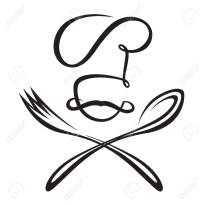 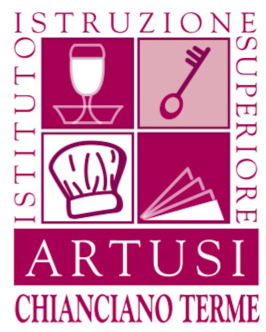 CHIANCIANO TERME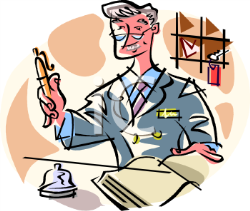 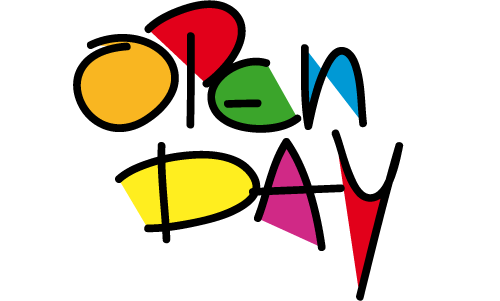 CORSO SERALEVENERDI 24 MARZO 2017DALLE ORE 19:00PRESSOL’I.I.S. “P. ARTUSI”DI CHIANCIANO TERMEAgli ospiti sarà offerto un buffet di benvenuto